المملكة العربية السعودية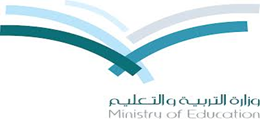 وزارة التربية والتعليمالإدارة العامة للتربية والتعليم بالرياضالمدرسة المتوسطة الثامنة                                                               التخطيط اليومي للدروس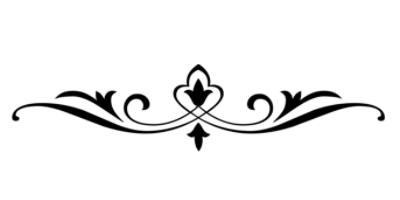 عنوان الدرس:شروط الحج والعمرةلأهداف الأجرائية  1-	أن يستنبط الطالب الشروط في الحج.2-	أن يبين الطالب مفهوم  الاستطاعة.3-	أن يستنتج الطالب محارم  المرأة.4-أن يوضح الطالب أحكام الصغير 5-	أن يشرح الطالب النيابة في الحج .6-أن يستدل الطالب على النيابة في الحج.7-أن يوضح الطالب الشروط الواجب توافرها في النائبسير الدرسالوسائلاستراتيجية التدريس المستخدمةالتقديم  (التركيز):ماخكم الحج والعمرة مع الدليلالتدريس:1-يجب الحج والعمرة بشروط هي : أ‌-الإسلام فلا يجب على كافر ولا يصح منه. ب‌-العقل فلا يجب على مجنون ولا يصح منه.  ج‌-البلوغ فلا يجب على صغير .د‌-الاستطاعة .  هـ- وجود محرم للمرأة 2-مفهوم الاستطاعة  :الاستطاعة تتضمن أمرين : ( القدرة على الذهاب إلى مكة –القدرة على آداء المناسك )3-المحرم : محرم المرأة فهو زوجها أو من تحرم عليه بقرابة كأبيها وابنها وعمها وخالها أو مصاهرة كزوج البنت أو رضاع .4-حج الصغير  : إذا أحرم الصغير المميز وهو من له سبع سنوات، أو أحرم الأب والأم لطفلهم الصغير الذي لم يميز، صح منه الحج والعمرة ولا تجزآنه عن الواجب؛5- النيابة في الحج : من كان قادراً على الحج والعمرة بِمَالِهِ؛ ولكن يمنعه ضعف بَدَنِهِ عن الحج بسبب مرضه الذي لا يُرجى شفاؤه منه، أو كبر سِنّه؛ وجب عليه أن ينيب من يحج عنه.( شروط من تصح نيابته في الحج والعمرة )أ- أن تتحقق فيه شروط الحج السابقة  ب- أن يكون النائب قد حج عن نفسهالسبورة – جهاز العرض – لوحات تعليمية  استراتيجية التعلم النشطالتعلم التبادليالتعلم الذاتيالتدريب:تتحقق أهداف الدرس من خلال: -يعرض المعلم الدرس أمام الطلاب من خلال الوسيلة المتاحة يحدد  الطلاب من خلال عرض الدرس عناصر الدرس الأساسية :يتناول المعلم مع الطلاب عناصر الدرس من خلال إجابة الطلاب على الأسئلة التالية :س1: ما هي شروط الحج؟س2: ما هي أوجه الاستطاعة؟س3: من يكون محرم المرأة؟س4: ما هي النيابة في الحج؟	س5: ما الدليل على النيابة في الحج؟س6: ما الشروط الواجب توافرها في النائب؟ للعمرة في رمضان فضيلة خاصة . بالرجوع إلى مصادر التعلم المختلفة بين هذه المنزلة.يتناول المعلم مع الطلاب أنشطة وأسئلة الدرس   يراعي المعلم مشاركة جميع الطلاب في أنشطة الدرسالحوار والنقاش- الإستنتاج- التقسيم إلي مجموعاتالتقويم:1: استنبط الشروط في الحج2: بين أوجه   الاستطاعة    : استنتج‏ محرم المرأة4: وضح أحكام حج الصغير 5: اشرح النيابة في الحج6: ما الدليل على النيابة في الحج7: وضح الشروط الواجب توافرها في النائب 5:ما الدليل على فضل الحج والعمرة ؟6: اشرح حكمة مشروعية الحجالواجب:كتاب النشاط 